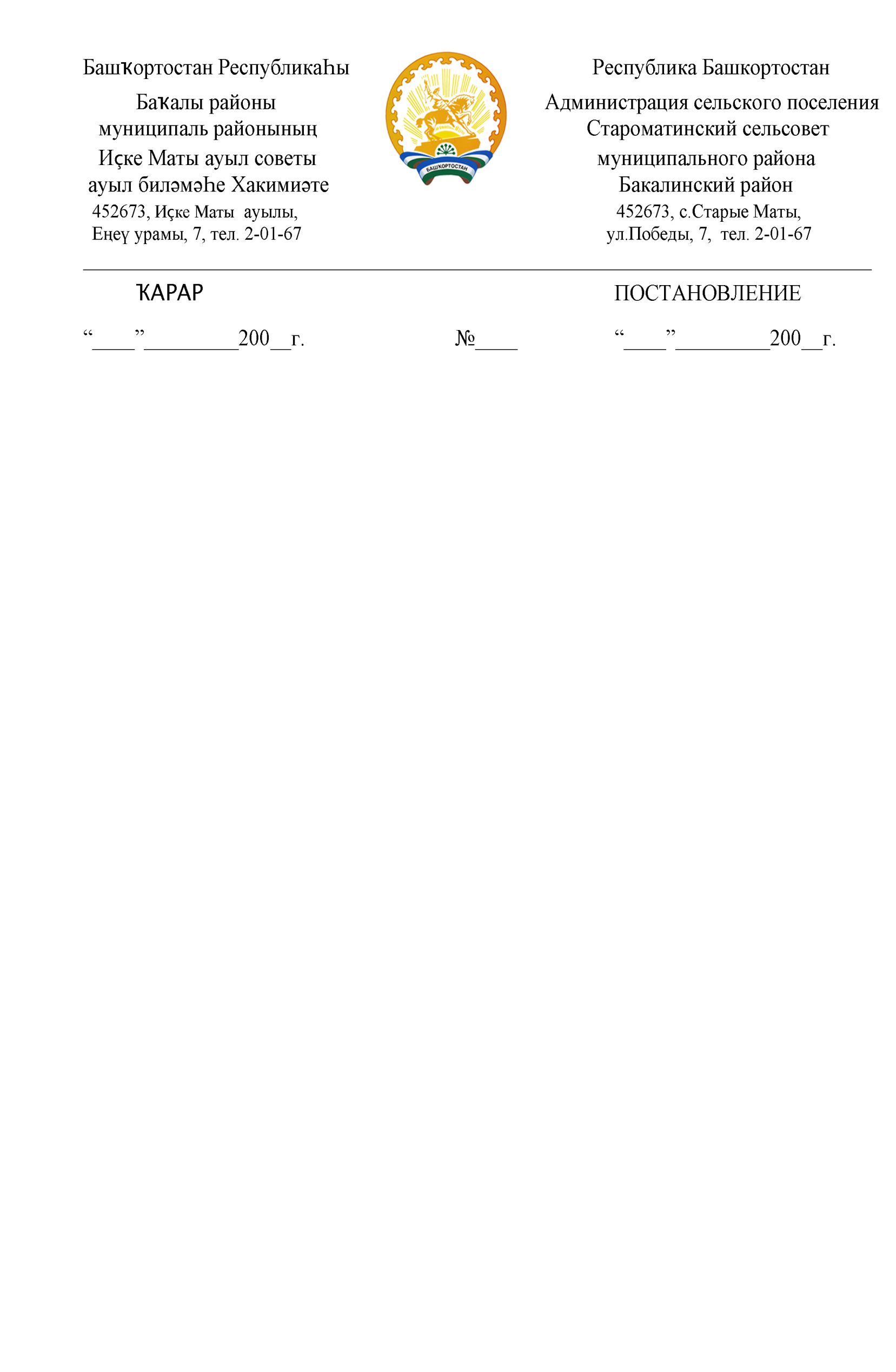     КАРАР                                   №  65                                ПОСТАНОВЛЕНИЕ01 август 2019 й.                                                                     01 августа 2019 г.О проведении мероприятий, посвященных Дню физкультурникав  сельском поселении Староматинский сельсовет муниципального района Бакалинский район Республики БашкортостанВ целях повышения социальной значимости, пропаганды здорового образажизни, привлечения широких слоев населения к занятиям физической культуройи спортом и укрепления здоровья администрация сельскогопоселения Староматинский сельсовет п о с т а н о в л я е т:  1. Организовать и провести 09 августа 2019 года мероприятия, посвященные Дню физкультурника, на территории места сабантуя с. Старые Маты.2. Утвердить:- Положение «О проведении мероприятий, посвященных Дню физкультурника»   (приложение 1);- смету расходов на проведение мероприятий, посвященных Дню физкультурника в сельском поселении Староматинский сельсовет (приложение 2).3. Обеспечить организацию торгового обслуживания участников  праздника села с привлечением торгующих предприятий и индивидуальных предпринимателей. Определить места для праздничной торговли и порядок размещения торговых точек.4. Для оказания медицинской помощи организовать   на месте проведения праздника села дежурство медицинского персонала фельдшерско-акушерских пунктов.5. Организовать охрану общественного порядка на местах проведения праздника села с привлечением членов ДНД и всего актива.  6. Добровольной пожарной дружине  усилить в ходе подготовки и проведения праздничных мероприятий профилактическую работу по предупреждению пожаров, обеспечить высокую боеготовность, а также оперативное взаимодействие. 7. Рекомендовать работникам культуры подготовить выступление участников художественной самодеятельности и музыкальное сопровождение  праздника 8. Оргкомитету  разработать Положение о проведении спортивных мероприятий, национальных игр, определить состав судейской бригады, организовать массовое выступление спортсменов и других участников праздника во всех видах спортивных состязаний.9.Опубликовать настоящее постановление на официальном сайте администрации сельского поселения Староматинский сельсовет муниципального района Бакалинский район Республики Башкортостан.10. Контроль за исполнением данного постановления оставляю за собой.Глава  администрации СП                                           Т.В.Кудряшова     Приложение №  1                                                                                                                                    к постановлению администрации                                                                  сельского  поселения                                                                               Староматинский  сельсовет     муниципального                                                      района Бакалинский район                                                                                          от 01 августа 2019 г. № 65Состав оргкомитетадля организации и проведения  праздника посвященного Дню физкультурника Председатель:Кудряшова Т.В. —  глава  администрации сельского поселенияЗаместители   председателя (по согласованию):Максимова Н.В..- директор  МОБУ СОШ с.Старые Маты.Краснова З.Т.- директор  МОБУ ОШ с.Новые  Маты.Члены комиссии (по согласованию):     1.Сякаева Е.Н.- методист СДК с.Старые Маты     2. Кудрин А.В.- методист СДК с.Новые  Маты     3. Савельева В.П. – библиотекарь с.Новые  Маты     4. Шайхутдинова Л.В. – библиотекарь с.Старые   Маты     5. Якимова Г.Ф. – председатель Совета ветеранов с.Старые Маты     5. Шуманков А.А. –староста с.Старые Маты     6. Кудрин В.С. - староста с.Новые Маты     7. Иванова С.М.. – председатель Совета ветеранов с.Новые Маты     8. Якимов Р.А.. – учитель физкультуры МБОУ СОШ с.Старые Маты.     9. МаксимовА.В.. – учитель физкультуры МБОУ СОШ с.Новые  Маты   10. Чернова Л.Н. – старший воспитатель ГДО «Солнышко»   11. Максимов В.В. – руководитель ООО «Маты»   12. Зянгиров Р.Р.- индивидуальный предприниматель   13. Зянгирова В.Д.- учитель начальных классов МБОУ СОШ с.Старые Маты.Приложение № 2                                                                                                                                     к постановлению администрации                                                                  сельского  поселения                                                                               Староматинский    сельсовет     муниципального                                                      района Бакалинский район                                                                                          от 01 августа 2019 г. № 65Состав комиссиипо приобретению призов для награждения победителей Праздника День физкультурника (по согласованию)Шуманков А.А. - староста села:Сякаева Е.Н. – методист СДК с.Старые Маты;Кудрин А.В. – методист СДК с.Новые  Маты;Семенов Б.В. – водитель СП.Чернова Л.Н. - старший воспитатель ГДО «Солнышко»                                                                                              Приложение № 3                                                                                                                                     к постановлению администрации                                                                  сельского  поселения                                                                               Староматинский   сельсовет     муниципального                                                      района Бакалинский район                                                                                          от 01 августа 2019 г. № 65ПЛАНУправляющий делами                                                             Ю.Ю.Васильева№ п/пМЕРОПРИЯТИЯСрокиОтветственные исполнители (по согласованию)1 Провести заседание оргкомитета по вопросу подготовки и проведения районного праздника села еженедельноПредседатель оргкомитета 2 Произвести очистку стадиона и прилегающую ему территорию   До 06.08.2019Администрация СП             3 Произвести ремонтные и покрасочные работы центральной трибуны, установка скамеек  До 06.08.2019  Администрация СП, работники бюджетных учреждений4 Установить генератор и обеспечить бесперебойное электропитание  09.08.2019Сякаев С.А.6Оформление сцены и площадки 08.08.2019работники СДК и библиотеки7Организовать  музыкальное  оформление  и усиление речи на стадионе.    09.08.2019 работники СДК 8Организовать праздничную торговлю  09.08.2019   РайПо, ИП9Подготовить и выступить с праздничным концертом  09.08.2019   работники культуры и  библиотека12Обеспечение охраны общественного порядка, противопожарной безопасности во время проведения праздничных мероприятий09.08.2019Семенов Б.В.14.Организация спортивных состязаний:09.08.2019 Судьи соревнований, ответственные лица16 Дежурство фельдшера ФАП     09.08.2019фельдшера 17Уборка территории стадиона после проведения мероприятий предусмотренных программой  10.08.2019Администрация  СП совместно  со школой